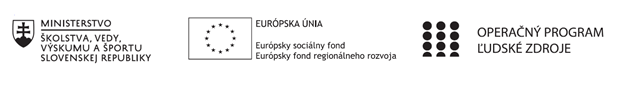 Plán práce/pracovných činnosti pedagogického klubu na školský rok 2019/2020(príloha ŽoNFP)Prioritná osVzdelávanieŠpecifický cieľ1.1.1 Zvýšiť inkluzívnosť a rovnaký prístup ku kvalitnému vzdelávaniu a zlepšiť výsledky a kompetencie detí a žiakovŽiadateľZákladná škola, Štúrova 341, Hanušovce nad TopľouNázov projektuRozvoj funkčnej gramotnosti žiakov v základnej školeKód žiadosti o NFP/identifikátor žiadosti o NFPNFP 312010Q919Názov  pedagogického klubu Klub výchovy k manželstvu a rodičovstvuPočet členov pedagogického klubu3Školský rok 2019/2020Zameranie:1. Prieskumno-analytická a tvorivá činnosť týkajúca sa výchovy a vzdelávania  a vedúca k jej zlepšeniu a identifikácii osvedčených pedagogických skúseností  pri realizácii prierezovej témy výchova k manželstvu a rodičovstvu v predmetoch etická výchova a občianska výchova.2. Výmena skúseností v oblasti medzipredmetových vzťahov.Obsah:1. Výmena skúseností s aplikovaním nových progresívnych metód a foriem práce.2. Tvorba metodických materiálov na rozvoj čitateľskej gramotnosti.3. Analýza a hodnotenie úrovne rozvoja  čitateľskej gramotnosti žiakov a sociálnych zručností .4. Výmena skúseností s využívaním didaktických postupov a metód orientovaných na rozvoj kľúčových kompetencií žiakovZdôvodnenie: - vytvoriť metodiku vyučovania prierezovej témy zameranej na rozvoj čitateľskej   gramotnosti žiakov, - rozvoj profesijných kompetencií pedagógov potrebných v procese edukácie prierezovej témy so   zameraním na rozvoj čitateľskej gramotnosti žiakov, - zvyšovať úroveň poznatkov žiakov o biologickom vývine človeka - zvyšovanie úrovne kľúčových kompetencií žiakov potrebných pre život v dnešnej spoločnosti.- formovať potrebu nerizikového správania sa v období dospievaniaZameranie:1. Prieskumno-analytická a tvorivá činnosť týkajúca sa výchovy a vzdelávania  a vedúca k jej zlepšeniu a identifikácii osvedčených pedagogických skúseností  pri realizácii prierezovej témy výchova k manželstvu a rodičovstvu v predmetoch etická výchova a občianska výchova.2. Výmena skúseností v oblasti medzipredmetových vzťahov.Obsah:1. Výmena skúseností s aplikovaním nových progresívnych metód a foriem práce.2. Tvorba metodických materiálov na rozvoj čitateľskej gramotnosti.3. Analýza a hodnotenie úrovne rozvoja  čitateľskej gramotnosti žiakov a sociálnych zručností .4. Výmena skúseností s využívaním didaktických postupov a metód orientovaných na rozvoj kľúčových kompetencií žiakovZdôvodnenie: - vytvoriť metodiku vyučovania prierezovej témy zameranej na rozvoj čitateľskej   gramotnosti žiakov, - rozvoj profesijných kompetencií pedagógov potrebných v procese edukácie prierezovej témy so   zameraním na rozvoj čitateľskej gramotnosti žiakov, - zvyšovať úroveň poznatkov žiakov o biologickom vývine človeka - zvyšovanie úrovne kľúčových kompetencií žiakov potrebných pre život v dnešnej spoločnosti.- formovať potrebu nerizikového správania sa v období dospievaniaRámcový program a predbežné termíny  a dĺžka trvania jednotlivých stretnutí:Rámcový program a predbežné termíny  a dĺžka trvania jednotlivých stretnutí:školský rok 2019/2020školský rok 2019/2020školský rok 2019/2020školský rok 2019/2020školský rok 2019/2020školský rok 2019/20201. polrok september 2019 – január 20201. polrok september 2019 – január 20201. polrok september 2019 – január 20201. polrok september 2019 – január 20201. polrok september 2019 – január 20201. polrok september 2019 – január 2020por. číslo stretnutiatermín stretnutiadĺžka trvania stretnutiatéma stretnutiarámcový program stretnutia1.September 2019 3 hod. Plán práce klubu v šk. roku 2019/2020Analýza plánu, návrhy a pripomienky, rozdelenie úloh.2.September 2019 3 hod.Vstupné testy čitateľskej  gramotnosti Tvorba vstupných testov.3. Október 2019 3 hod. Testovanie žiakov -vstupné testy čitateľskej a prírodovednej gramotnosti Analýza a vyhodnotenie vstupných testov.4. Október 2019 3 hod.Rozvoj čitateľskej gramotnosti v predmetoch ETV a OBV modernými vyučovacími metódami – role play Implementácia poznatkov z aktualizačného vzdelávania do tvorby pracovných listov.5. November 2019 3 hod.Testy rozvoja čitateľskej  gramotnostiTvorba edukačných testov na rozvoj čitateľskej gramotnosti s využitím inovácií6. November 2019 3 hod. Testy rozvoja čitateľskej gramotnostiTvorba edukačných testov na rozvoj čitateľskej a prírodovednej gramotnosti.7. December 2019 3 hod.Zborník pracovných listov a testov na rozvoj funkčnej   gramotnosti žiakov základnej školy pre nižšie sekundárne vzdelávanie  (ISCED 2)Kompletizácia Zborníka pracovných listov a testov na rozvoj funkčnej  gramotnosti žiakov základnej školy pre nižšie sekundárne vzdelávanie (ISCED 2).8. December 2019 3 hod.Zborník pracovných listov a testov na rozvoj funkčnej   gramotnosti žiakov základnej školy pre nižšie sekundárne vzdelávanie  (ISCED 2) Kompletizácia Zborníka pracovných listov a testov na rozvoj funkčnej  gramotnosti žiakov základnej školy pre nižšie sekundárne vzdelávanie (ISCED 2).9. Január 2020 3 hod.Medzipredmetová exkurzia  Plán realizácie medzipredmetovej exkurzie žiakov. 10. Január 2020 3 hod.Medzipredmetová exkurzia Metodika medzipredmetovej  exkurzie.11.12.školský rok 2019/2020školský rok 2019/2020školský rok 2019/2020školský rok 2019/2020školský rok 2019/2020školský rok 2019/20202. polrok február 2020 – jún 20202. polrok február 2020 – jún 20202. polrok február 2020 – jún 20202. polrok február 2020 – jún 20202. polrok február 2020 – jún 20202. polrok február 2020 – jún 2020por. číslo stretnutiatermín stretnutiadĺžka trvania stretnutiatéma stretnutiarámcový program stretnutia1. Február 2020 3 hod. Edukačné úlohy a metodické postupy na rozvoj čitateľskej  gramotnostiTvorba edukačných úloh a metodických postupov na rozvoj čitateľskej gramotnosti v predmetoch ETV a OBV2. Február 2020 3 hod. Edukačné úlohy a metodické postupy na rozvoj čitateľskej  gramotnostiTvorba edukačných úloh a metodických postupov na rozvoj čitateľskej gramotnosti v predmetoch ETV a OBV3. Marec 2020 3 hod.Inovatívne metódy vo vyučovaní prierezovej témy výchova k manželstvu a rodičovstvuKompletizácia metodických materiálov na rozvoj čitateľskej a prírodovednej gramotnosti vo vyučovaníprierezovej témy  výchova k manželstvu a rodičovstvu4. Marec 2020 3 hod.Inovatívne metódy vo vyučovaní prierezovej témy VMRKompletizácia metodických materiálov na rozvoj čitateľskej a prírodovednej gramotnosti vo vyučovaníprierezovej témy  VMR5. Apríl 2020 3 hod. Integrácia prierezovej témy do medzipredmetových vzťahovVytvorenie podkladov na  digitalizáciu učebných materiálov.6. Apríl  2020 3 hod.Integrácia prierezovej témy do medzipredmetových vzťahovVytvorenie podkladov na  digitalizáciu učebných materiálov.7. Máj 2020 3 hod.Výstupné testy čitateľskej a prírodovednej gramotnostiTvorba výstupných testov.8. Máj 2020 3 hod.Medzipredmetová exkurzia Vyhodnotenie úspešnosti medzipredmetovej  exkurzie žiakov.9. Jún 2020 3 hod.Výstupné testy čitateľskej a prírodovednej gramotnosti Analýza a vyhodnotenie výstupných testov.10. Jún 2020 3 hod.Testy čitateľskej a prírodovednej gramotnosti Porovnanie vstupných a výstupných testov, porovnanie s výsledkami certifikovaných meraní.11.12.Vypracoval Mgr. Anna MakáňováDátum12.9.2019PodpisSchválil RNDr.Martina MihalčinováDátumPodpis